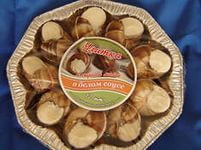 Фирма «Азов Трейд», находящаяся в нашем районе, является единственным в России предприятием по выращиванию и переработке пищевой улитки.Тесные контакты с фирмами стран ЕС, постоянные поиски новых технологий производства, изучение рынка европейских стран позволили руководству предприятия принять решение о создании фирмы по выращиванию и переработке садовой улитки.ООО "АзовТрейд" занимается выращиванием улитки helix aspersa maxima на собственной ферме по французcкой технологии (весь процесс курируется ведущими специалистами французcкого института Aspersa Lycee Acricole De Savoie) и сбором дикой виноградной улитки с последующей переработкой в готовые блюда и полуфабрикаты. Ведутся работы по внедрению новых видов продукции на основе мяса улитки – паштеты, готовые блюда, консервы.Огромное желание и трудолюбие работников фирмы, а так же тесное сотрудничество с международным институтом улитководства и французскими учеными позволяет быть уверенным в успехе и продвижении данного направления в бизнесе как за рубежом, так и в России.В настоящее время предприятие «Азов Трейд» активно сотрудничает с крупными фирмами Москвы, Санкт-Петербурга, Ростова-на-Дону, Воронежа, Новосибирска, городов Краснодарского края.